ส่วนงาน	ภาควิชาสัตววิทยา คณะวิทยาศาสตร์ มหาวิทยาลัยเกษตรศาสตร์ โทร. 1700 ต่อ 3228		ที่  ศธ 0513.10714/								วันที่			7 เมษายน 2560					เรื่อง	โครงการพัฒนาศักยภาพนิสิตบัณฑิตวิทยาลัย													เรียน	นิสิตบัณฑิตวิทยาลัยของภาควิชาสัตววิทยา			ด้วย ในปีการศึกษา 2559 ทางคณะกรรมการบัณฑิตศึกษา ได้ร่วมกันจัดโครงการพัฒนาศักยภาพนิสิตบัณฑิตวิทยาลัย โดยในปีนี้จะมีรูปแบบกิจกรรมฝึกให้นิสิตมีความสามารถในการพัฒนาความสามารถในการเขียนผลงานระดับนานาชาติ โดยเชิญวิทยากรจากต่างประเทศมาสอนนิสิต รวมทั้งมีการนำเสนอความก้าวหน้าของวิทยานิพนธ์ของนิสิตรุ่นพี่ ให้นิสิตรุ่นน้อง เพื่อให้รุ่นน้องได้เห็นแนวทาง มีการบูรณาการความคิด แนวทางในการทำงานวิจัยต่อไป โดยโครงการนี้มีนิสิตบัณฑิตศึกษาทุกชั้นปี ประมาณ 80 คน เข้าร่วมกิจกรรม โดยโครงการพัฒนาศักยภาพนิสิตบัณฑิตวิทยาลัยนี้จะจัดขึ้นในวันที่ 17-18 พฤษภาคม พ.ศ. 2560 เวลา 9.00-16.30 น. ณ ห้อง 506 ภาควิชาสัตววิทยา คณะวิทยาศาสตร์ มหาวิทยาลัยเกษตรศาสตร์ในการนี้ คณะกรรมการบัณฑิตศึกษาภาควิชาสัตววิทยา ขอให้นิสิตบัณฑิตวิทยาลัยทุกคนเข้าร่วมกิจกรรมนี้ โดยการจบการศึกษาตามระเบียบของภาควิชา นิสิตต้องผ่านกิจกรรม “การนำเสนอความก้าวหน้าวิทยานิพนธ์” ที่จะจัดต่อไปทุก 6 เดือน ครั้งนี้เป็นครั้งที่ 1/2560 ทั้งนี้ได้แนบกำหนดการมาเรียบร้อยแล้ว ลำดับการนำเสนอจะเรียงตามรหัสประจำตัวนิสิต ซึ่งทางคณะกรรมการจะแจ้งให้ทราบต่อไปนิสิตทุกคนยกเว้นรหัส 59 ต้องส่งรายงานความก้าวหน้า และทำ powerpoint ตาม template ที่ upload ไว้ให้			จึงเรียนมาเพื่อทราบ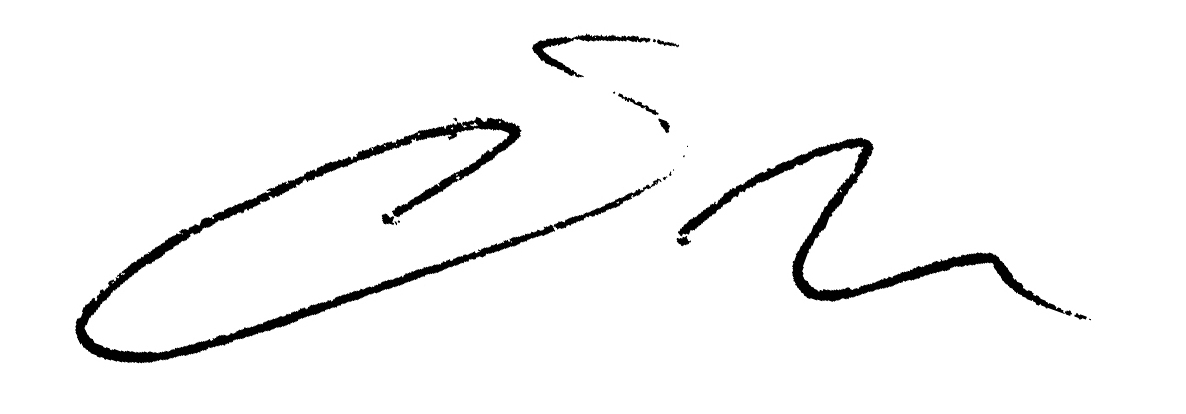 													   	         (รศ.ดร.วัชริยา ภูรีวิโรจน์กุล)												  ประธานคณะกรรมการบัณฑิตศึกษา ภาควิชาสัตววิทยาโครงการพัฒนาศักยภาพนิสิตบัณฑิตวิทยาลัย ภาควิชาสัตววิทยากำหนดการวันที่ 17 พฤษภาคม พ.ศ. 2560		08.00	น.					ลงทะเบียน		09.00-10.30	น.			พิธีเปิดกิจกรรม และการบรรยายพิเศษงานวิจัย โดย									Dr. Jonathan Fong จาก Lingnan University		10.30-10.45	น.			พักรับประทานอาหารว่าง		10.45-12.00	น.			นำเสนอรายงานความก้าวหน้าของนิสิต รหัส 57 และรหัสน้อยกว่า 57		12.00-13.00 	น.			พักรับประทานอาหารกลางวัน13.00-14.30	น.			นำเสนอรายงานความก้าวหน้าของนิสิต รหัส 57 และรหัสน้อยกว่า 57		14.30-14.45	น.			พักรับประทานอาหารว่าง		14.45-16.30	น.			นำเสนอรายงานความก้าวหน้าของนิสิต รหัส 57 และรหัสน้อยกว่า 57 (ต่อ)วันที่ 18 พฤษภาคม พ.ศ. 2560		08.00	น.					ลงทะเบียน		09.00-10.30	น.			Workshop เขียน manuscript เพื่อตีพิมพ์ระดับนานาชาติ		10.30-10.45	น.			พักรับประทานอาหารว่าง		10.45-12.00	น.			Workshop เขียน manuscript เพื่อตีพิมพ์ระดับนานาชาติ (ต่อ)		12.00-13.00 	น.			พักรับประทานอาหารกลางวัน13.00-14.30	น.			นำเสนอรายงานความก้าวหน้าของนิสิต รหัส 58 		14.30-14.45	น.			พักรับประทานอาหารว่าง		14.45-16.00	น.			นำเสนอรายงานความก้าวหน้าของนิสิต รหัส 59		16.00-16.30	น.			สรุปผลโครงการ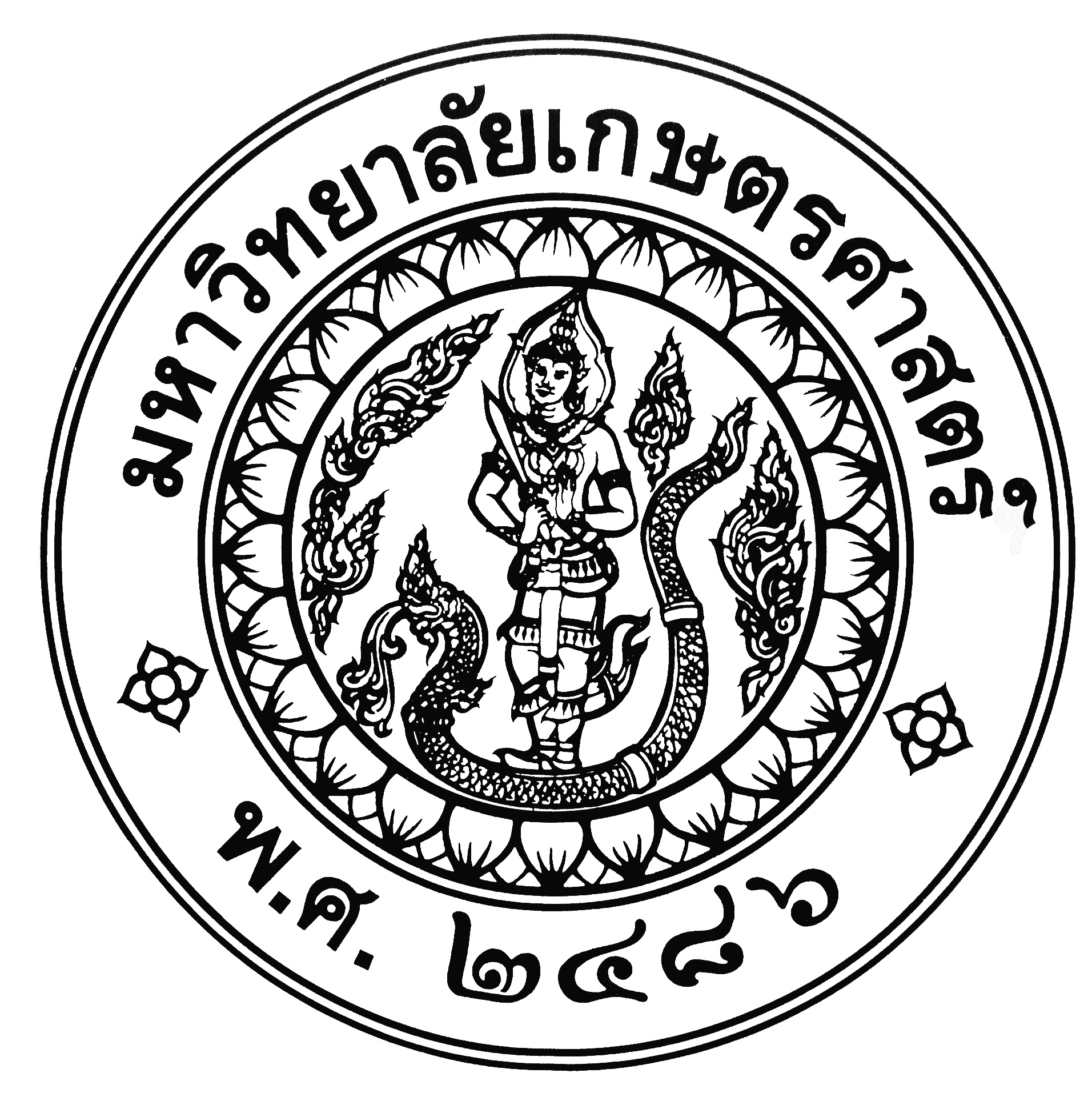 บันทึกข้อความ